BROADHEMPSTON  VILLAGE PRIMARY SCHOOL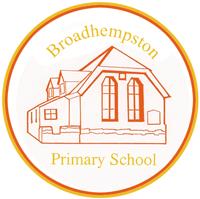 SCHOOL LIFE GROUP Meeting Tuesday 5th July 3:45pm Broadhempston Primary(NB chn can go to ASclub if needed)Agenda In attendance /apologiesApprove minutes of last meeting: Matters arising and review of action points from Minutes:RS to finalise dates with GC re: baby group visits.JR to remind about road safety in newsletter again. RS to discuss signage with Parish council.JS and RS to conduct a review of community spaces and their impact on the school. See later action.JR to speak to Monks Retreat to see if sign can be moved.JR to confirm app intro in New Starter Pack.KB to create and send out Microsoft form to gather information from parents.JS to add discussions about ‘love your school’ days to PTFA. RS to put plan in place for shed to go up.RS to follow up with village hall on outdoor classroom.JR to send out info on School Life Group in newsletter.JS to speak to PTFA and set up a separate PTFA Whatsapp group.JR to introduce Learning Powers and Courtesy Cup to parents in newsletter.JS to discussions on second hand sale/kindness cafe to PTFA agenda.JR to speak to Sue Cleverley to liaise with Village Eco Cttee and explore link with School Eco.JR to confirm dates per term earlier where possible.All to encourage parents to attend PTFA.Head’s report Parent Rep feedback:AttendancePhonics and reading Educational visitsAOB and date for next meeting What’s going well? Anything to consider for 22/23?Re-election of class and staff reps, community rep for next AYCost of living crisis discussionOpportunities for PTFA fundraising